John AdamsDecember 31, 1909 – December 2, 1999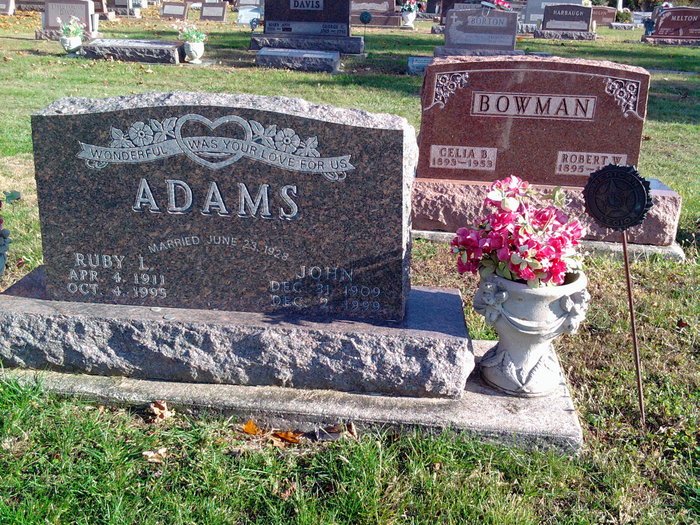 Photo by Thomas Liby   John Adams, 89, who formerly resided at 739 South Marion St., died at 10 a.m. today at Meadowvale Care Center, where he had been a resident since June 1997. He had retired in 1969 from Sterling Casting Co. 
   Mr. Adams was a veteran of World War II service with the U.S. Navy from 1942 to 1944. He was a member of Bluffton American Legion Post 111.He was born in Kentucky Dec. 31, 1909 to Hard and Josephine Fitzpatrick Adams. His marriage in Michigan on June 23, 1928 was to Ruby L. Shannon, who died Oct. 4, 1995. 
   Surviving are four sons, Howard E. of Ft. Meyer Beach, Fla., Richard of Lakeland, Fla., Bill of Bluffton and Robert of Muncie; four daughters, Mrs. Betty Johns, Mrs. Russell (Ruth) Hollingsworth, Mrs. Herman (Mary Jo) Satterfield, and Mrs. Dave (Elanda) Poff, all of Bluffton; one sister, Molly Miles of Dayton, Ohio; 23 grandchildren; 53 great-grandchildren; and several great-great-grandchildren. 
   Services at Thoma/Rich, Hewitt & Chaney Funeral Home will be at 1:30 p.m. Sunday with Rev. Daniel White officiating. Burial will be in Elm Grove Cemetery. American Legion Post 111 will conduct graveside military rites. Calling hours at the funeral home will be Saturday from 1 to 8 p.m. and Sunday from 10 a.m. until time for services.
   Memorials to the Knightstown Children's Home of the American Legion.Bluffton News Banner, Wells County, IndianaDecember 2, 1999